ОБАВЕШТЕЊЕ О ЗАКЉУЧЕНОМ УГОВОРУ ЈНМВ 15/2019 за набавку лиценци за антивирус софтвер – поновљени поступакНазив наручиоца: Министарство пољопривреде, шумарства и водопривреде – Управа за аграрна плаћања.Адреса наручиоца: Булевар краља Александра 84, Београд.Интернет страница наручиоца: www.uap.gov.rsВрста наручиоца: органи државне управе.Врста поступка јавне набавке: јавна набавка мале вредности.Врста предмета: услуге.Предмет набавке, назив и ознака из Општег речника набавки: услуге и то лиценце за антивирус софтвер. Шифра из Општег речника набавки је 48761000 (антивирусни програмски пакет).Уговорена вредност: 593.400,00 динара без ПДВ.Критеријум за доделу уговора: најнижа понуђена цена.Број благовремено примљених понуда: 2 (две).Понуђена цена без ПДВ-а:Највиша: 593.400,00 динара без ПДВ-аНајнижа: 298.120,00 динара без ПДВ-аПонуђена цена без ПДВ-а код прихватљивих понуда:Највиша: 593.400,00 динара без ПДВ-аНајнижа: 593.400,00 динара без ПДВ-аДатум доношења одлуке о додели уговора: 13.12.2019. године.Датум закључења уговора: 25.12.2019. године.Основни подаци о добављачу: (назив, седиште, матични број и законски заступник):Група понунуђача: FRACTAL DIMENSION DOO BEOGRAD, са седиштем у Београд, Угриновачка 202, матични број 20769220, и ALGOTECH DOO BEOGRAD, са седиштем у Београд, Пожешка 60, матични број 07791640, коју заступа Ненад Николин.Период важења уговора: Трајање уговора је 12 (дванаест) месеци од дана закључења уговора.КОМИСИЈА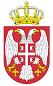 Република СрбијаМИНИСТАРСТВО ПОЉОПРИВРЕДЕ,ШУМАРСТВА И ВОДОПРИВРЕДЕУправа за аграрна плаћања               Број: 404-02-57/2019-07              Датум: 27.12.2019. годинеБеоград